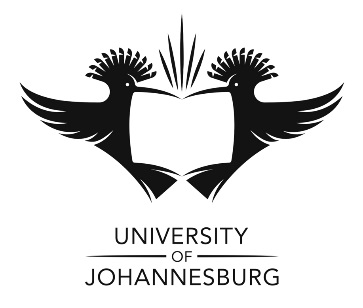 FACULTY OF HEALTH SCIENCESRESEARCH ETHICS COMMITTEERESEARCH CLOSURE FORM(REC 14.0)Instructions:Please complete this form when your research project is closed, meaning no longer active.Student NameStudent NumberSupervisor NameCo-Supervisor NameDepartmentResearch TitleClearance NumberClearance Date1. Reason for Closure:2. Clinical Trial Only: (Please explain if it was necessary to provide post-trial treatment, how this was/will be done, or any other post-trial care).Supervisor/Researcher SignatureStudent SignatureDate (dd/mm/yy)Date (dd/mm/yy)